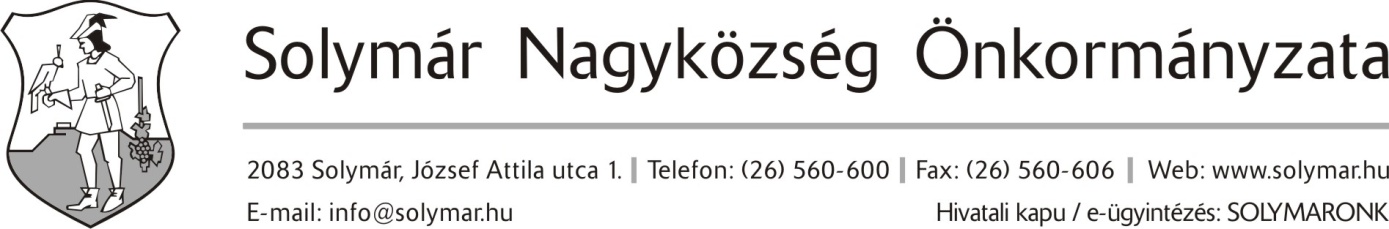 NYILATKOZATa 70 éven felüliek karácsonyi támogatásáhozNév: …………………………………………………………………………………………….Születési hely, idő:………………………………………………………………………………Lakcím:………………………………………………………………………………………….Személyi igazolvány száma:……………………………………………………………………Bankszámlaszám:……………………………………………………………………………….Telefonszám:…………………………………………………………………………………….							……………………………………………								                    Aláírás-----------------------------------------------------------------------------------------------------------------TÁJÉKOZTATÁS:Solymár Nagyközség Önkormányzat Képviselő-testületének a gyermekjóléti és szociális ellátások szabályairól szóló 1/2018. (II.1.) önkormányzati rendeletének módosítása alapján 2018. évtől a 70 éven felüliek részére minden évben megállapított és folyósított karácsonyi támogatás támogatottakhoz történő eljuttatása a Rendelet 15. § (3)-(4) bekezdése alapján az alábbiak szerint módosult:„15. § (3) A támogatást elsősorban bankszámlára történő átutalással kell kifizetni a rendeletben meghatározott érintetteknek. (4) Amennyiben az érintett támogatott személy nem rendelkezik bankszámlával, abban az esetben a támogatott személyazonosítást követően a polgármesteri hivatal pénztárában pénztári nyitva tartási időben tárgyévet követő év március 1. napjáig jogosult átvenni a karácsonyi támogatás összegét."Kérjük, a kitöltött nyilatkozatokat a személyazonosság igazolásával (személyi igazolvány és lakcímkártya) lehetőség szerint 2020. november 30-ig, de legkésőbb 2021. február 26. napjáig a Solymári Polgármesteri Hivatalban (2083 Solymár, József A. u. 1.) vagy az Ezüstkor Szociális Gondozó Központban (2083 Solymár, Templom tér 8/b) leadni szíveskedjenek!Solymár, 2020. október 9.Solymári Polgármesteri Hivatal